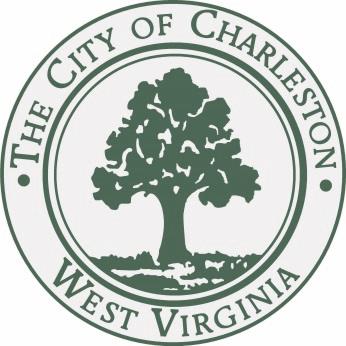  JOURNAL of the PROCEEDINGSof theCITY COUNCILCITY OF CHARLESTON, WEST VIRGINIARegular Meeting – Monday, June 6, 2016at 7:00 P.M.Council Chamber – City Hall – Charleston, West VirginiaOFFICIAL RECORDCALL TO ORDERThe Council met in the Chambers of the City Building at 7:00 P.M., for the first meeting in the month of June on the 6th day, in the year 2016, and was called to order by the Honorable Mayor, Danny Jones. The invocation was delivered by Councilman Harrison and the Pledge of Allegiance was led by Monty Warner. The Honorable Clerk, JB Akers, called the roll of members and it was found that there were present at the time:BURKA				BURTON			CEPERLEY	CHESTNUT			CLOWSER			DAVISEALY				FAEGRE			HAASHARRISON			HOOVER			IRELAND				LANE				MILLER			MINARDI			OVERSTREET			PERSINGER			REISHMAN			RICHARDSON			SALISBURY			SLATER			SMITH  			SNODGRASS			STEELE			TALKINGTON			WARE				MAYOR JONESWith twenty-four members being present, the Mayor declared a quorum present.Pending the reading of the Journal of the previous meeting, the reading thereof was dispensed with and the same duly approved.PUBLIC SPEAKERSMonty Warner spoke about a free summer tennis camp on the West Side. Russ Young spoke about the need for improvements to the current Recycling Program.CLAIMSA claim of LaCrisha S. Ramirez, 54 Meadow Lane, Belle, WV; alleges damage to vehicle.Refer to City Solicitor.COMMUNICATIONSThe Accounting Department was recognized for the tenth straight year with the “Certificate of Achievement for Excellence in Financial Reporting.” Tia Robertson, Jennifer Vickers, Nancy Bliss, Priscilla McClanahan, and Sandy Starcher were recognized.The Stormwater Management team of the Engineering Department was recognized by the West Virginia Department of Environmental Protection for Environmental Excellence.TO:		J. B. AKERS		CITY CLERKFROM:		DANNY JONES		MAYORRE:		COUNCIL COMMITTEE CHANGESDATE:		JUNE 6, 2016I recommend that Bruce Severino, 1416 Lee Street, Charleston, WV 25301 be appointed to the Municipal Beautification Commission, with an internal term to expire September 19, 2019.He will be replacing Lewis Payne. I respectfully request City Council’s approval of this recommendation.Jack Harrison moved to approve the appointment.  Tom Lane seconded that motion. By unanimous vote, the appointment was confirmed.TO:		J. B. AKERS		CITY CLERKFROM:		DANNY JONES		MAYORRE:		COUNCIL COMMITTEE CHANGESDATE:		JUNE 6, 2016I recommend that George Jarrett, P.O. Box 1983 Charleston, WV 25327, be appointed to the Municipal Planning Commission, with an initial term to expire July 1, 2019. He’s replacing Watson Terry.I respectfully request City Council’s approval of this recommendation.Jack Harrison moved to approve the appointment.  Tom Lane seconded that motion. By unanimous vote, the appointment was confirmed.PUBLIC HEARINGAfter duly being published as required, the Mayor declared the floor open for a Public Hearing on Resolution No. 756-16. No person from the public came to speak in reference to the Public Hearing. The Mayor declared the Public Hearing for Resolution No. 756-16 CLOSED.REPORTS OF COMMITTEESCOMMITTEEE ON PLANNINGCouncil Lady Davis, Chair of the Council Committee on Planning, submitted the following reports:Your committee on Planning has had under consideration the following bill, and reports the same to Council with the recommendation that the bill do pass.Your committee finds:The aerial easement won’t negatively affect the use of Brooks Street; and The easement is a reasonable accommodation since tunneling is not feasible due to the placement of existing underground utilities.And reports the same to Council with the recommendation that the Resolution No. 741-16 do pass amended.Amend line 28 by deleting everything after “of” and replacing with “21 feet 4 inched and a maximum of 32 feet 4 inches above Brooks Street, and 8 feet wide,”Resolution No. 741-16 as amended – A Resolution granting CAMC Health Systems, Inc., an Easement for use of air rights over Brooks Street to construct an enclosed steam utility line (the “Bridge” ), generally in conformance with the design drawings attached as Exhibit A hereto, for the purpose of carrying steam over Brooks Street to CAMC General Division.WHERERAS, CAMC General Division utilizes a steam boiler located on the western side of Brooks Street while the hospital is on the eastern side of Brooks Street; andWHERERAS, current placement of utility lines in this section of Brooks Street prevent tunneling or construction under Brooks Street; andWHEREAS, the Bridge design conforms to height and sight-line requirements of the State of West Virginia and the City; andWHERERAS, CAMC has been issued a permit from the West Virginia Division of Highways for the temporary traffic control plan and has established acceptable change of traffic and pedestrian patterns with the City’s Traffic Engineer to be in place during construction;Therefore, Be it Resolved By The Council Of The City Of Charleston, West Virginia that:	Subject to the minimum terms and conditions contained herein,	(1)	CAMC Health Systems, Inc., and its lessees, successors or assigns, are hereby granted an easement for the use of air rights over Brooks Street for the purpose of constructing, operating, maintaining, repairing and replacing an enclosed steam utility line, generally in conformance with the design drawings which are attached hereto, incorporated herein, and made a part hereof.  The easement for the use of the air rights are further defined to be a minimum of 17 feet and a maximum of 30 feet above Brooks Street, and 7 feet wide; 21 feet 4 inches and a maximum of 32 feet 4 inches above Brooks Street, and 8 feet wide; and	(2)	The City shall have the right to inspect by qualified personnel in accordance with the American Association of State Highway and Transportation Officials (AASHTO) requirements, the reasonable cost of which shall be paid by CAMC Health Systems, Inc., and its lessees, successors or assigns, and CAMC Health Systems, Inc. shall provide the City with copies of any and all inspection reports to assure the City that the Bridge is structurally sound and safe for motorists and pedestrians on Brooks Street and the sidewalk under and near the Bridge; and	(3)  CAMC Health Systems, Inc., its lessees, successors or assigns, shall indemnify, defend and save the City harmless from and against any damages to any person or property by reason of design construction, operation, maintenance, repair or replacement of the Bridge over Brooks Street; and  	(4)  CAMC Health Systems, Inc. shall maintain general liability insurance in the minimum amount of $1,000,000.00 and shall name City as an additional insured for purposes of the easement and the indemnity provisions specified in the easement agreement.  All applicable policies shall provide primary coverage, shall reflect that CAMC Health Systems, Inc. is responsible for any and all deductibles and shall otherwise be in such form and with such endorsements and riders as City shall specify; and	(5)  Should there become a compelling public need for the air space granted in the easement, the Parties agree to cooperate in good faith to reach a resolution regarding removal, modification, or replacement of the Bridge without the necessity of condemnation proceedings; and	(6) That upon review and approval by legal counsel for the City, and the City Engineer of the City of Charleston, the Mayor or City Manager of the City of Charleston are hereby authorized and directed to execute an Agreement and any other documents related hereto for the purpose of granting an easement for the use of the air rights subject to and conditioned upon CAMC Health Systems, Inc., and its lessees, successors or assigns, consistent with paragraphs 1, 2, 3, 4, 5, and 6 of this Resolution, and the payment of a total of the market value of the easement as determined by appraisal.Council Lady Davis moved to approve the Resolution, but first be referred to the Finance Committee. Councilman Lane seconded the motion. Received and Filed.COMMITTEE ON FINANCECouncilman Reishman, Chair of the Council Committee on Finance, submitted the following reports:Your committee on Finance has had under consideration the following resolution, and reports the same to Council with the recommendation that Resolution No. 741-16 do pass, as a committee substitute.Resolution No. 741-16 Committee Substitute: Granting CAMC Health Systems, Inc., an Easement for use of air rights over Brooks Street to construct an enclosed steam utility line. Be it Resolved by the Council of the City of Charleston, West Virginia: Subject to the minimum terms and conditions contained herein,	(1)	CAMC Health Systems, Inc., and its lessees, successors or assigns, are hereby granted an easement for the use of air rights over Brooks Street for the purpose of constructing, operating, maintaining, repairing and replacing an enclosed steam utility line, generally in conformance with the design drawings which are attached hereto, incorporated herein, and made a part hereof.  The easement for the use of the air rights are further defined to be a minimum of 21 feet 4 inches and a maximum of 32 feet 4 inches above Brooks Street, and 8 feet wide; and	(2)	The City shall have the right to inspect by qualified personnel in accordance with the American Association of State Highway and Transportation Officials (AASHTO) requirements, the reasonable cost of which shall be paid by CAMC Health Systems, Inc., and its lessees, successors or assigns, and CAMC Health Systems, Inc. shall provide the City with copies of any and all inspection reports to assure the City that the Bridge is structurally sound and safe for motorists and pedestrians on Brooks Street and the sidewalk under and near the Bridge; and	(3)  CAMC Health Systems, Inc., its lessees, successors or assigns, shall indemnify, defend and save the City harmless from and against any damages to any person or property by reason of design construction, operation, maintenance, repair or replacement of the Bridge over Brooks Street; and  	(4)  CAMC Health Systems, Inc. shall maintain general liability insurance in the minimum amount of $1,000,000.00 and shall name City as an additional insured for purposes of the easement and the indemnity provisions specified in the easement agreement.  All applicable policies shall provide primary coverage, shall reflect that CAMC Health Systems, Inc. is responsible for any and all deductibles and shall otherwise be in such form and with such endorsements and riders as City shall specify; and	(5)  Should there become a compelling public need for the air space granted in the easement, the Parties agree to cooperate in good faith to reach a resolution regarding removal, modification, or replacement of the Bridge without the necessity of condemnation proceedings; and	(6) That upon review and approval by legal counsel for the City, and the City Engineer of the City of Charleston, the Mayor or City Manager of the City of Charleston are hereby authorized and directed to execute an Agreement and any other documents related hereto for the purpose of granting an easement for the use of the air rights subject to and conditioned upon CAMC Health Systems, Inc., and its lessees, successors or assigns, consistent with paragraphs 1, 2, 3, 4, 5, and 6 of this Resolution, and the payment of the greater of six dollars ($6.00) per square foot or the market value of the easement as determined by appraisal.Councilman Reishman moved to approve the Resolution. Councilman Lane seconded the motion. With a majority of members elected recorded thereon as voting in the affirmative the Mayor declared Resolution 741-16 adopted.Your committee on Finance has had under consideration the following resolution, and reports the same to Council with the recommendation that Resolution No. 742-16 do pass.Resolution No. 742-16: Authorizing the Finance Director to issue a refund to High Point Construction in the amount of $32,685.34 for overpayment of Business & Occupation (“B&O”) taxes during the period July 1, 2014 through December 31, 2015, due to the taxpayer reporting revenue generated outside the City of Charleston.  The refund request has been validated by the Auditing Division of the City Collector’s office.”Be it Resolved by the Council of the City of Charleston, West Virginia: That the Finance Director is hereby authorized and directed to issue a refund to High Point Construction in the amount of $32,685.34 for overpayment of Business & Occupation (“B&O”) taxes during the period July 1, 2014 through December 31, 2015, due to the taxpayer reporting revenue generated outside the City of Charleston.  The refund request has been validated by the Auditing Division of the City Collector’s office.Councilman Reishman moved to approve the Resolution. Councilman Lane seconded the motion. With a majority of members elected recorded thereon as voting in the affirmative the Mayor declared Resolution 742-16 adopted.Your committee on Finance has had under consideration the following resolution, and reports the same to Council with the recommendation that Resolution No. 743-16 do pass.Resolution No. 743-16 :  Authorizing the Finance Director to issue a refund to MH Logistics Corporation in the amount of $13,489.01 for overpayment of Business and Occupation (“B&O”) taxes during the period July 1, 2012 through June 30, 2015, due to the taxpayer reporting revenue generated outside the City of Charleston.  The refund has been validated by the Auditing Division of the City Collector’s office.”Be it Resolved by the Council of the City of Charleston, West Virginia: That the Finance Director is hereby authorized and directed to issue a refund to MH Logistics Corporation in the amount of $13,489.01 for overpayment of Business and Occupation (“B&O”) taxes during the period July 1, 2012 through June 30, 2015, due to the taxpayer reporting revenue generated outside the City of Charleston.  The refund has been validated by the Auditing Division of the City Collector’s office.Councilman Reishman moved to approve the Resolution. Councilman Lane seconded the motion. With a majority of members elected recorded thereon as voting in the affirmative the Mayor declared Resolution 743-16 adopted.Your committee on Finance has had under consideration the following resolution, and reports the same to Council with the recommendation that Resolution No. 744-16 do pass.Resolution No.  744-16: Authorizing the Finance Director to issue a refund to ADT LLC in the amount of $5,618.54 for overpayment of Business & Occupation (“B&O”) taxes during the period January 1, 2013 through March 31, 2013 due to the taxpayer reporting revenue generated outside the City of Charleston.  The refund has been validated by the Auditing Division of the City Collector’s office.” Be it Resolved by the Council of the City of Charleston, West Virginia: That the Finance Director is hereby authorized and directed to issue a refund to ADT LLC in the amount of $5,618.54 for overpayment of Business & Occupation (“B&O”) taxes during the period January 1, 2013 through March 31, 2013 due to the taxpayer reporting revenue generated outside the City of Charleston.  The refund has been validated by the Auditing Division of the City Collector’s office.Councilman Reishman moved to approve the Resolution. Councilman Lane seconded the motion. With a majority of members elected recorded thereon as voting in the affirmative the Mayor declared Resolution 744-16 adopted.Your committee on Finance has had under consideration the following resolution, and reports the same to Council with the recommendation that Resolution No. 745-16 do pass.Resolution No.  745-16: A Resolution granting Appalachian Power Company an Easement along Lee Street, as more fully described and depicted in Exhibit A hereto, for the purpose of constructing new, and relocating existing power facilities that will service the improvements at the Charleston Civic Center.Therefore, Be it Resolved By The Council Of The City Of Charleston, West Virginia that:That the Mayor, City Manager, or their designee are hereby authorized to execute an easement, attached hereto as Exhibit A, to Appalachian Power Company for the purpose of constructing new and relocating existing power facilities that will service the improvements at the Charleston Civic Center.Councilman Reishman moved to approve the Resolution. Councilman Lane seconded the motion. With a majority of members elected recorded thereon as voting in the affirmative the Mayor declared Resolution 745-16 adopted.Your committee on Finance has had under consideration the following resolution, and reports the same to Council with the recommendation that Resolution No. 746-16 do pass.	Resolution No.  746-16: Authorizing the Mayor or City Manager to execute an Agreement with Appalachian Power Company – WV (the “Company”) for Electric Distribution Services providing for relocation of facilities to allow room for new construction at the Charleston Civic Center.  In accordance with the terms and conditions as more fully described in the Agreement attached hereto, the City agrees to pay the Company $87,451.60 as the total up-front Contribution-In-Aid-Of-Construction cost.”		Be it Resolved by the Council of the City of Charleston, West Virginia: That the Mayor or City Manager is hereby authorized and directed to execute an Agreement with Appalachian Power Company – WV (the “Company”) for Electric Distribution Services providing for relocation of facilities to allow room for new construction at the Charleston Civic Center.  In accordance with the terms and conditions as more fully described in the Agreement attached hereto, the City agrees to pay the Company $87,451.60 as the total up-front Contribution-In-Aid-Of-Construction cost.Councilman Reishman moved to approve the Resolution. Councilman Lane seconded the motion. With a majority of members elected recorded thereon as voting in the affirmative the Mayor declared Resolution 746-16 adopted.Your committee on Finance has had under consideration the following resolution, and reports the same to Council with the recommendation that Resolution No. 747-16 do pass.	Resolution No.  747-16: Authorizing the City Manager to execute Change Order  No. 1 with Terradon Corporation in the amount of $49,450.00 for Testing and Inspection Services for the sanitary sewer line installation work relating to the Charleston Civic Center Renovation and Expansion Project.  The contract price for Terradon is based on a rate schedule per hours worked and was approved for a cost no greater than $496,400.00.  Change Order No. 1 will increase the contract for a cost no greater than $545,850.00.”Be it Resolved by the Council of the City of Charleston, West Virginia: That the City Manager is hereby authorized and directed to execute Change Order No. 1 with Terradon Corporation in the amount of $49,450.00 for Testing and Inspection Services for the sanitary sewer line installation work relating to the Charleston Civic Center Renovation and Expansion Project.  The contract price for Terradon is based on a rate schedule per hours worked and was approved for a cost no greater than $496,400.00.  Change Order No. 1 will increase the contract for a cost no greater than $545,850.00.Councilman Reishman moved to approve the Resolution. Councilman Lane seconded the motion. With a majority of members elected recorded thereon as voting in the affirmative the Mayor declared Resolution 747-16 adopted.Your committee on Finance has had under consideration the following resolution, and reports the same to Council with the recommendation that Resolution No. 748-16 do pass.	Resolution No.  748-16: Authorizing the City Manager to execute Change Order No. 1 with Terracon Consultants, Inc. in the amount of $7,500 relating to the Building Enclosure Testing Services for the Charleston Civic Center Renovation and Expansion Project.  The Services in Change Order No. 1 include Roof and Plaza Electronic Leak Detection ($5,000 for the deck over the Central Plant and $2,500 for the Roof Terrace), and increases the contract price from $99,000 to $106,500.”Be it Resolved by the Council of the City of Charleston, West Virginia: That the City Manager is hereby authorized and directed to execute Change Order No. 1 with Terracon Consultants, Inc. in the amount of $7,500 relating to the Building Enclosure Testing Services for the Charleston Civic Center Renovation and Expansion Project.  The Services in Change Order No. 1 include Roof and Plaza Electronic Leak Detection ($5,000 for the deck over the Central Plant and $2,500 for the Roof Terrace), and increases the contract price from $99,000 to $106,500.Councilman Reishman moved to approve the Resolution. Councilman Lane seconded the motion. With a majority of members elected recorded thereon as voting in the affirmative the Mayor declared Resolution 748-16 adopted.Your committee on Finance has had under consideration the following resolution, and reports the same to Council with the recommendation that Resolution No. 749-16 do pass.	Resolution No.  749-16: Authorizing the City Manager to execute Change Order No. 6 to the Design-Build Contract with BBL Carlton, LLC, in relation to the Civic Center Expansion and Renovation Project, in the amount of $265,133.04, providing for additions and deletions to the base contract as outlined in Exhibit A attached hereto. Change Order No 6 increases the contract price from $87,030,300.34 to $87,295,433.38.”Be it Resolved by the Council of the City of Charleston, West Virginia: That the City Manager is hereby authorized and directed to execute Change Order No. 6 to the Design-Build Contract with BBL Carlton, LLC, in relation to the Civic Center Expansion and Renovation Project, in the amount of $265,133.04, providing for additions and deletions to the base contract as outlined in Exhibit A attached hereto.  Change OrderNo. 6 increases the contract price from $87,030,300.34 to $87,295,433.38.Councilman Reishman moved to approve the Resolution. Councilman Lane seconded the motion. With a majority of members elected recorded thereon as voting in the affirmative the Mayor declared Resolution 749-16 adopted.Your committee on Finance has had under consideration the following resolution, and reports the same to Council with the recommendation that Resolution No. 750-16 do pass.	Resolution No.  750-16: Authorizing the Mayor or City Manager to execute a renewal of the contract with Suttle and Stalnaker, in the amount of $5,500, upon final review and approval by legal counsel for the City, for an Agreed Upon Procedures Engagement for the Solid Waste Facility, operated by Landfill Services of Charleston, Inc., for the calendar year ended December 31, 2015, with an obligation to renew the contract for two additional years at the same price, subject to appropriation of funds by City Council. The price quoted by Suttle and Stalnaker for a one year contract was $5,900.”Be it Resolved by the Council of the City of Charleston, West Virginia: That the Mayor or City Manager is hereby authorized and directed to execute a renewal of the contract with Suttle and Stalnaker, in the amount of $5,500, upon final review and approval by legal counsel for the City, for an Agreed Upon Procedures Engagement for the Solid Waste Facility, operated by Landfill Services of Charleston, Inc., for the calendar year ended December 31, 2015, with an obligation to renew the contract for two additional years at the same price, subject to appropriation of funds by City Council. The price quoted by Suttle and Stalnaker for a one year contract was $5,900Councilman Reishman moved to approve the Resolution. Councilman Lane seconded the motion. With a majority of members elected recorded thereon as voting in the affirmative the Mayor declared Resolution 750-16 adopted.Your committee on Finance has had under consideration the following resolution, and reports the same to Council with the recommendation that Resolution No. 751-16 do pass.	Resolution No.  751-16: Authorizing the Mayor or City Manager to enter into an Extension Term to the 2015 Agreement with WasteZero for an additional one year period in the amount of $410,000 for manufacture, supply and distribution of 1.1 mil black plastic refuse bags and clear plastic recycling bags with drawstring closures.  WasteZero will also produce and mail the redemption slips to eligible City residents and manage inventory control at designated retailer distribution locations approved by the City.” Be it Resolved by the Council of the City of Charleston, West Virginia: That the Mayor or City Manager is hereby authorized and directed to enter into an Extension Term to the 2015 Agreement with WasteZero for an additional one year period in the amount of $410,000 for manufacture, supply and distribution of 1.1 mil black plastic refuse bags and clear plastic recycling bags with drawstring closures.  WasteZero will also produce and mail the redemption slips to eligible City residents and manage inventory control at designated retailer distribution locations approved by the City. Councilman Reishman moved to approve the Resolution. Councilman Harrison seconded the motion. With a majority of members elected recorded thereon as voting in the affirmative (Councilman Persinger and Council Lady Snodgrass voted Nay) the Mayor declared Resolution 751-16 adopted.Your committee on Finance has had under consideration the following resolution, and reports the same to Council with the recommendation that Resolution No. 752-16 do pass.	Resolution No.  752-16: Authorizing the Mayor or his designee to submit a grant application to the Federal Emergency Management Agency (FEMA) to provide funds in the amount of $181,087.50 to purchase and demolish five (5) flood plain properties on Rose Hill Drive.  Matching funds are not required.”Be it Resolved by the Council of the City of Charleston, West Virginia: That the Mayor or his designee is hereby authorized and directed to submit a grant application to the Federal Emergency Management Agency (FEMA) to provide funds in the amount of $181,087.50 to purchase and demolish five (5) flood plain properties on Rose Hill Drive.  Matching funds are not required.Councilman Reishman moved to approve the Resolution. Councilman Lane seconded the motion. With a majority of members elected recorded thereon as voting in the affirmative the Mayor declared Resolution 752-16 adopted.Your committee on Finance has had under consideration the following resolution, and reports the same to Council with the recommendation that Resolution No. 753-16 do pass.	Resolution No.  753-16: Authorizing the Mayor or City Manager to enter into a renewal agreement with Safety National Insurance Company/Commercial Insurance Service, at the rate of 0.667% of wages, equating to a deposit premium of $232,518.86 based on wages of $34,669,656, for the City Excess Workers’ Compensation Insurance for the period July 1, 2016 to June 30, 2017.”  Be it Resolved by the Council of the City of Charleston, West Virginia: That the Mayor or City Manager is hereby authorized and directed to enter into a renewal agreement with Safety National Insurance Company/Commercial Insurance Service, at the rate of 0.667% of wages, equating to a deposit premium of $232,518.86 based on wages of $34,669,656, for the City Excess Workers’ Compensation Insurance for the period July 1, 2016 to June 30, 2017Councilman Reishman moved to approve the Resolution. Councilman Lane seconded the motion. With a majority of members elected recorded thereon as voting in the affirmative the Mayor declared Resolution 753-16 adopted.Your committee on Finance has had under consideration the following resolution, and reports the same to Council with the recommendation that Resolution No. 754-16 do pass.	Resolution No.  754-16: A Resolution authorizing the City Manager or his designee to enter into a Memorandum of Understanding with West Virginia State University, attached as Exhibit A hereto, permitting an archaeological investigation at Fort Scammon.WHEREAS, as part of its instructional curriculum, West Virginia State University has proposed to conduct archeological excavations at Fort Scammon with Dr. W. Stephen McBride leading the investigation; andWHEREAS, these archaeological investigations and mapping will generate the data necessary to more accurately interpret this Civil War fort and preserve its below ground resources;Now Therefore, Be it Resolved by the Council of the City of Charleston, West Virginia:That the City Manager or his designee is hereby authorized to enter into a Memorandum of Understanding with West Virginia State University, attached as Exhibit A hereto, permitting an archaeological investigation at Fort Scammon.Councilman Reishman moved to approve the Resolution. Councilman Lane seconded the motion. With a majority of members elected recorded thereon as voting in the affirmative the Mayor declared Resolution 754-16 adopted.Your committee on Finance has had under consideration the following resolution, and reports the same to Council with the recommendation that Resolution No. 755-16 do pass.	Resolution No.  755-16: Authorizing the Finance Director to amend the 2015-2016 General Fund budget as indicated on the attached list of accounts.”Be it Resolved by the Council of the City of Charleston, West Virginia: That the Finance Director is hereby authorized and directed to amend the 2015-2016 General Fund budget as indicated on the attached list of accounts.Councilman Reishman moved to approve the Resolution.  Councilman Lane seconded the motion.  A roll call was taken:YEAS: Burka, Burton, Ceperley, Chestnut, Clowser, Davis, Ealy, Faegre, Haas, Harrison, Hoover, Ireland, Lane, Miller, Minardi, Overstreet, Persinger, Reishman, Richardson, Salisbury, Slater, Smith, Snodgrass, Steele, Talkington, Ware, Mayor JonesNAYS: NONEABSENT: Burton, Steele, WareWith a majority of members elected recorded thereon as voting in the affirmative the Mayor declared Resolution No. 755-16 adopted.Your committee on Finance has had under consideration the following resolution, and reports the same to Council with the recommendation that Resolution No. 756-16 do pass.	Resolution No.  756-16: Authorizing the Mayor or City Manager to sign a renewal of the Lease Agreement with the Kanawha County Board of Education for use of space in the Martin Luther King Community Center to conduct Head Start programs, pursuant to the authority granted the City of Charleston under West Virginia State Code Section 8-12, and upon final review and approval of the Agreement by legal counsel for the City.  The Agreement is for a one year period commencing on July 1, 2016, and ending on June 30, 2017.”Be it Resolved by the Council of the City of Charleston, West Virginia: That the Mayor or City Manager is hereby authorized and directed to sign a renewal of the Lease Agreement with the Kanawha County Board of Education for use of space in the Martin Luther King Community Center to conduct Head Start programs, pursuant to the authority granted the City of Charleston under West Virginia State Code Section 8-12, and upon final review and approval of the Agreement by legal counsel for the City.  The Agreement is for a one year period commencing on July 1, 2016, and ending on June 30, 2017.Councilman Reishman moved to approve the Resolution.  Councilman Lane seconded the motion.  A roll call was taken:YEAS: Burka, Burton, Ceperley, Chestnut, Clowser, Davis, Ealy, Faegre, Haas, Harrison, Hoover, Ireland, Lane, Miller, Minardi, Overstreet, Persinger, Reishman, Richardson, Salisbury, Slater, Smith, Snodgrass, Steele, Talkington, Ware, Mayor JonesNAYS: NONEABSENT: Burton, Steele, WareWith a majority of members elected recorded thereon as voting in the affirmative the Mayor declared Resolution No. 756-16 adopted.Your committee on Finance has had under consideration the following committee report, and reports the same to Council with the recommendation that the committee report do pass.A bid submitted by Finley Fire Equipment Co., Inc., in the amount of $40,464, for purchase of six (6)  Air Mask Systems ($35,994) and six (6) Spare Air Cylinders ($4,470) to be used by the Charleston Fire Department.To be charged to Account No. 001-976-00-706-4-459, Fire—Capital Outlay, EquipmentCouncilman Reishman moved to approve the Committee Report. Councilman Lane seconded the motion. With a majority of members elected recorded thereon as voting in the affirmative the Mayor declared the committee report adopted.Your committee on Finance has had under consideration the following committee report, and reports the same to Council with the recommendation that the committee report do pass.A bid submitted by Mobiletek Consulting in the amount of $73,780 for purchase of 20 Panasonic Toughbook CF-31 computers ($3,689 each) for vehicles used by the Charleston Police Department (15 for the Patrol Division and five (5) for the Traffic Division). The unit price for the computers shall remain in effect for a one year period from date of council approval to provide for additional purchases to be made on an as needed basis.To be charged to Account No. 001-976-00-700-4-459, Police—Capital Outlay, Equipment ($55,335)Account No. 095-175-16-000-4-459, Police—Metro Valley Highway Safety Program Grant ($18,445)Councilman Reishman moved to approve the Committee Report. Councilman Lane seconded the motion. With a majority of members elected recorded thereon as voting in the affirmative the Mayor declared the committee report adopted.Your committee on Finance has had under consideration the following committee report, and reports the same to Council with the recommendation that the committee report do pass.A bid submitted by Dil Tex, Inc., in the amount of $100,638.68, for purchase of 44 Dell computers ($59,436.56) and 12 Dell Precision Workstations T7810 ($41,202.12) for the Information Systems Department to install in various City departments as a continuation of the City’s ongoing program to update computer equipment.To be charged to Account No. 001-975-00-439-4-459, I.S. Dept.—Capital Outlay, Equip.Councilman Reishman moved to approve the Committee Report. Councilman Lane seconded the motion. With a majority of members elected recorded thereon as voting in the affirmative the Mayor declared the committee report adopted.REPORTS OF OFFICERSCity of Charleston, WV – Municipal Court Report to City Council Month Ending May 2016.Received and Filed.City of Charleston, WV – Financial Statements, April 2016Received and Filed.ADJOURNMENTThe Clerk, JB Akers, called the closing roll call:YEAS: Burka, Burton, Ceperley, Chestnut, Clowser, Davis, Ealy, Faegre, Haas, Harrison, Hoover, Ireland, Lane, Miller, Minardi, Overstreet, Persinger, Reishman, Richardson, Salisbury, Slater, Smith, Snodgrass, Steele, Talkington, Ware, Mayor JonesNAYS: NONEABSENT: Burton, Steele, WareAt 7:34 p.m., by a motion from Councilmember Harrison, Council adjourned until Tuesday, June 21, 2016, at 7:00 p.m., in the Council Chamber in City Hall._______________________________Danny Jones, Honorable Mayor_______________________________JB Akers, City Clerk